			Mall för utvärdering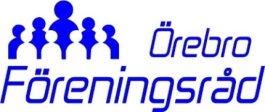 Aktivitet: _____________________________________________________Datum och plats: _____________________________ Antal närvarande: _______ 
Syfte med arrangemanget: ______________________________________________________________________________________________________________________________Målgrupp: _______________________________________________________________________________________________________________________________________________Det här var bra: __________________________________________________________________________________________________________________________________________________________________________________________________________________________________________________________________________________________________
Det här var mindre bra:  			_ 	_____________________________________________________________________________________________________________________________________________________________________________________________________________________

______________________________________________________________________________

____________________________________________________________________________________________________________________________________________________________
Några kontrollfrågor:Var lokalen lämplig för arrangemanget?Hur var tillgängligheten - anpassad för rullstolar, hörselslinga, skrivtolkning, ledsagare (värdar)?Tänkte vi på överkänsliga, mat- och doftallergiker? Hur fungerade den tekniska utrustningen – högtalaranläggning, projektor m.m?Hur bjöd vi in till aktiviteten?Bjöds media in?Hur många kom?Hur dokumenterade vi?Togs något uttalande?Gjorde deltagarna någon utvärdering?Kom alla till talsSå här gör vi nästa gång: _____________________________________________________________________________________________________________________

_____________________________________________________________________
_____________________________________________________________________

_____________________________________________________________________